Contact Address (Home: Nigeria): No. 6 Honey Estate, Off No. 20 Shedrach Avenue, Elelenwo, Port Harcourt, Rivers State. KSA: 3618 2nd Street, Al Thuqbah34623 Khobar 8879, Saudi Arabia, Mobile Numbers: +966(0)582330210, +234(0)7030668915  E-mail: dunemonka29@gmail.com;     mdune7873@gmail.comGender:				Male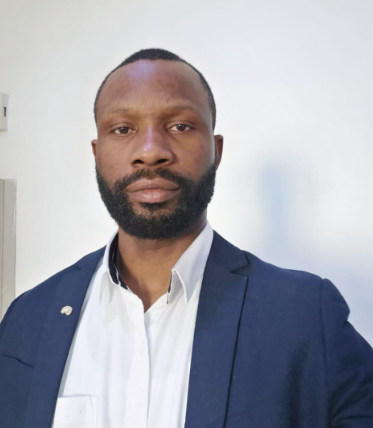 Date & Place of Birth:			March 19, 1979 @ KporMarital Status:			MarriedNationality:			NigerianSkype ID:				monkad30Driver’s License (Nigeria, KSA & Int’l):	YESNigerian Identification Number:		62423504495Passport:				A10181628Hobbies:				Swimming, Football, Table Tennis & Reading				Monka Barizaa Dune [MNIMech.Engr, MASQ, FPMCI]QHSE Manager, QA/QC Manager, Machine-Shop & Quality Coordinator, Machine Shop Supervisor, Production EngrCareer ObjectiveTo identify gaps within system and proffer innovative ideas to closing the gaps and strengthening system, proficient in manufacturing and Drilling and Completions oil and gas Quality Assurance Compliance.Career SummaryTo integrate knowledge, ideas and skills to solve engineering problems across oil & gas sector, and production functions; Judgment and speed in application of engineering tools and techniques; and a desire to maintain their competitive advantage through advanced training and superior technological understanding.Professional Achievements:❖ Complete installation of the threading line, commissioning the various machine centers/Processes and sharing in training of the personnel to man the unit in (SCOMI) OilTools Africa Limited, Onne-Port Harcourt, Thompson & Grace Investments Nigeria Limited (TGIL), REMM Oil Services Nigeria Limited, SASIB Molds, Dies & Spares Mfg. Co. Limited, Dammam, Saudi Arabia, and Dynamic Oil Tools, Dammam, KSA.❖ Currently super heading quality departmental operations and on-going operation with singular accountability, Monka has attained documented success in ensuring that business operations are maximized, and manufacturing processes are streamlined, and run profitably, reliably and cost effectively [from technical, resource and stakeholder engagement standpoint]. He is improving long term strategic and short-term tactical approaches to boost company’s objectives. ❖ Through loyal and long-term service to two key organizations, Monka has established a track record of solid career success as a trusted business leader, working on behalf of Management as a true asset and influencer of well-structured and bottom-line driven business growthEducational ProfileEducational ProfileEducational ProfileEducational ProfileCourse(s)Board / UniversityQualifications ObtainedYear CompletedMaster of Business Administration in Supply Chain, Transport & LogisticsRexford Business University, Winchester, Delaware, USA.In-view2021 – 2022Alison Online Diploma in Quality ManagementAlison OnlineDiploma in Quality Management with 94% PassedMay, 2021Alison Online Diploma in Manufacturing & Product DesignAlison OnlineDiploma in Manufacturing & Product Design with 92%June, 2014Mechanical Engineering, Under-Graduate Research Work on “Design of Double Squeeze Dewatering Gari Processor”.Rivers State University of Science & Technology, Port Harcourt, NigeriaBachelor of Technology in Mechanical Engineering with 3.31/5.00 CGPA2001 - 2007National Diploma in Welding EngineeringPetroleum Training Institute, Effurun – Warri, Delta StateNational Diploma in Welding Engineering (Upper Credit)1997 – 1999West African Senior School Examination Certificate (WASSCE)ST. Pius Xth College, Bodo – Gokana L.G.A, Rivers StateWest African Senior School Examination Certificate (WASSCE)1991 – 19962002First School Leaving CertificateCommunity Primary School KporFirst School Leaving Certificate1985 - 1990Professional Training, Qualification and CertificationsProfessional Training, Qualification and CertificationsProfessional Training, Qualification and CertificationsProfessional Training, Qualification and CertificationsProfessional Training, Qualification and CertificationsS/NoCourse DescriptionTrainerAwardDate1API Spec Q1 Quality Systems – Practitioner API U Lead Auditor TrainingsICO INTERNATIONAL GROUP PL – SINGAPORECertificatesJune, 20212ISO 14001:2015 Environmental Management Systems (EMS)Alison onlineCertificateMay, 20213ISO 45001:2018 Principles of Occupational Health and Safety Management SystemsAlison onlineCertificateMay, 20214Metal Cutting Technology E-learning in the following areas:-The fundamentals of metal cutting-All the important aspects of the main application areas-Choose the right cutting tool for the application-The basis of production economics-Improvement of Productivity and profitability in workshops-Definitions of terms and the cutting data formulas-Optimizing cutting data and tool life-Recognize different types of tool wear and their remedies-Solve problems in the metal cutting process-Feel job satisfaction from better knowledge.SANDVIK Coromnt AcademyDiplomaApril, 20215NEBOSH International General Certificate in Occupational Health and Safety.Learner Partner 335 – HSEQ ProfessionalsCertificate In-viewAugust, 20216IOSH Managing SafelyHSEQ ProfessionalsCertificate #-756006Jan. 20217ISO/IEC 17025 Laboratory Management System Awareness and ImplementationHSEQ ProfessionalsCertificateJan. 20218Mastering Strategic ManagementCrescita International ConsultantsCertificateJan. 20219Train the TrainerCrescita International ConsultantsCertificateDec. 202010Certified Manager of Quality/Organizational Excellence CertificationAmerican Society for Quality (ASQ)ASQ ID-65890493 CMQ/OE Certificate (In-view)Oct. 2020 to Dec. 202011ISO 9001:2015 CQI-IRCA QMS Lead AuditorHSEQ ProfessionalsCertificate: CQI and IRCA ULN:260234Aug. 2020 to Sept. 202012ISO 41001:2018 Certified Facility Management System Awareness & ImplementationHSEQ ProfessionalsISO 41001:2018 CertificateJul. 202013ISO 19011 Fundamentals of Auditing Crescita International ConsultantsISO 19011 CertificateOct. 202014Certified Lean Six Sigma Master Black Belt [CLSSYB, CLSSGB, CLSSBB & CLSSMBB]ANEXAS EUROPE[CLSSYB, CLSSGB, CLSSBB & CLSSMBB]May 2020 to Sept. 202015American Society for Non-Destructive Testing [ASNT] Level-IIGlobal Inspection Services Dammam, KSARenewal Level-II in MT, UT, RT, PT & VT CertificateApril 202016Effective Quality Management for Manager’s TrainingThompson & Grace Investments Limited, PHC, NigeriaCertificateDec. 201417Programming, Operations, Tools Setting & Management of Sinumerik 840.D ControlWLF MillTurn Technologies, Linz, AustriaCertificateAug. to Nov. 201418TopSolid CAD/CAM V6.15ComData Technologies, Vienna, AustriaCertificateMay 201419Programming Training for Control Sinumerik 840.D MillTurn WLF MillTurn Technologies, Linz, AustriaCertificateApril 201420ISO 9001:2008 QMS Internal Auditors’ Course BSA, PHC, NigeriaCertificateMar. 201421Corrective Action & Rootcause Analysis, CARABSA, PHC, NigeriaCertificateMar. 201422Mazatrol Programming CourseME Machines, Aberdeen, UKCertificate201023Safety Fire Warden Certificate CourseRockTop safety Integral Services, PHC, NigeriaCertificate200924Industrial Safety/First Aid Certificate CourseNigerian Red Cross SocietyCertificate200925Safety Basic Fire Fighting Certificate CourseRockTop safety Integral Services, PHC, NigeriaCertificate2009Work ExperienceCompany:	DYNAMIC OIL TOOLS CO. LTD., Third Industrial City-3, Sector –II Block 07, Dammam, KSA    (Sept 2020 –  May 2021) 	Position:	QHSE Manager & Management Representative [9 – Months Contract]	Responsibilities;QHSE Manager [Security & Emergency Tasks]Promote the mission, vision, and values of the organizationCoordinate Medivac activities in the organization during the emergency high risk cases with the Medical Air Service Lead emergency medical evacuation (Medevac) services for patients who have tested positive for COVID-19Comply with federal, state, and local legal and professional requirements by studying existing and new legislation; anticipating future legislation; enforcing adherence to requirements; advising management on needed actionsAssigning specific duties for effective evaluation, care, transportation and follow-up procedures of emergency situations.Provide electronic and print copies of this plan within the room designated as the emergency operations center (EOC)Ensure emergency care is practiced in accordance with professional values and moral principles by maintaining confidentiality as appropriate.Analyzing security issues, assessing expected trends and prioritizing activities.Coordinating and integrating work between DOT and different ministries.Establishing opportunities to influence development, management teams and projects ensuring that HSS issues are a primary consideration. Supervising and assisting with the development and maintenance of country and program/project risk assessments.Establishing opportunities to influence development, management teams and projects ensuring that HSS issues are a primary consideration.Providing timely, accurate and helpful advice during all stages of program and project development and operational delivery – establishing themselves as to different deliveries and for HSS support. Providing accurate clear guidance to staff concerning their roles and responsibilities ensuring there is unambiguous information available to them across the spectrum of risk e.g. travel safety and health, personal safety, well-being, fire and accommodation safety and security, lone working.QHSE Manager [Operations main Tasks]Ensure effective management of all activities in the company related to the Quality & health and safety development, implementation, maintenance of, and compliance with the company's policies, procedures, and standards governing the safety and quality of all material and personnel assets of the company. Qualification of welding procedure and welder performance record as per requirements of all external parties as well as reference to international standards with regards to QMS procedures. Planning, organizing and directing the quality team to carry out quality control activities in compliance with customer, API and other applicable standard requirements.  Co-ordinate with sales and operations in resolving and quality related issues in respective departments. Engaged with clients regarding productions and quality technical issues.Executes the specific inspections on materials, equipment and construction/installation activities on site.Issues the relevant Quality Records and, when necessary, writes and sends to QC Supervisor non-conformances reports.Control’s equipment installation, alignment and levelling, performs functional checks and mechanical completion checks (Pressure and atmospheric vessel), trays inspection (dimensional check, water tightness test).Checks of levelness, position, orientation, anchor bolts, conduits, etc. of tanks foundation.Storage tank internal inspection, performs punch-listing operations, verify special processes and the relevant workers’ qualifications.Witness the tests, controls and inspections, guarantee inspection status control for parts of the plant within his area of responsibility, authorizing their acceptance at quality control completion, obtain the relevant documentation and ensure the correct implementation of the approved Inspection Test Plan according to Client’s requirements.Quality control programs in areas related to inspection, testing and calibration are planned and organized.Lead any quality or safety incidents investigations, monitor action plans Maintain ZERO quality deviation, investigate any NCR, place smart corrective / preventive actions and ensure this has been implemented in the desired date.Review and verify all quality checks during DOT manufacturing process, develop critical to quality matrix, develop supplier scorecard to evaluate supplier’s performance.Builds effective relationships with clients, subcontractors, and partners to support the Company's core safety values, Promote the application of HSE Legislation, and all other relevant industry instruments and guidelines.Implements health, safety and environmental policies, procedures and guidelines for the employee and department safety. Creates incident reports and performs inspections to ensure conformity in all areas of HSE. Interacts with services personnel, clients, subcontractors, and regulatory agencies to research and interpret standards, codes and regulations. Determines requisite for and organizes audits of company operated properties. Vendor follow-ups, checks and approvals of vendor drawings/documents and witnessing of factory acceptance test (FAT).Assists in development and implementation of systems and standards to facilitate the capturing and analysis of HSE statistics. Perform general supervision, solves complex problems requiring detailed knowledge of field and industry best practices.Evaluate new equipment and enable employees training on proper repair and operational techniques.Function as technical resources to maintenance groups to direct and recommend problems solutions.Prepare equipment RFQ packages and technical bid evaluations and make vendor suggestions.Review vendor design documents and coordinate with vendors during equipment design and fabrication process.Specify and review drawings and data for large pumps and rotating equipment for offshore applications.Conduct technical leadership role to supervise, coordinate and direct others.Prepare equipment technical specifications and data sheets.Management RepresentativeAssigned the overall responsibility to plan, implement and maintain the Quality Management System through a documented quality system procedures and work instructions to ensure that products and services conform to all applicable standards and specifications. He is also responsible for the following which are not limited to;Establishing, implementing, and maintaining the quality System in accordance with the identified standards ISO 9001:2015 and API Q1 Latest EditionManaging and reporting the outputs on planned internal Quality AuditsThe collection of Quality System performance of QMS and improvements needed.Establishing a program throughout the company for the promotion of internal customer awarenessCommunicating with external bodies about Quality Management System. Company:	SASIB MOLDS, DIES & SPARE PARTS MFG. CO. LTD., 2ND INDUSTRIAL CITY, DAMMAM – 34334 (APRIL 2019 – September 2020) 		KINGDOM OF SAUDI ARABIA.Position:	QA/QC Manager	Responsibilities;Plan, implement and maintain the quality system through a documented quality manual, procedures, and work instructions to ensure that products and services conform to all applicable standards and specifications. Establishing, implementing and maintain the quality system in accordance with the defined standards of API specification (Q1 latest Edition). Managing and reporting on planned internal Quality Audits. The collection of data for quality system performance and reporting this to management during annual management review meeting. Qualification of welding procedure and welder performance record as per requirements of all external parties as well as reference to international standards with regards to QMS procedures. Planning, organizing and directing the quality team to carry out quality control activities in compliance with customer, API and other applicable standard requirements.  Co-ordinate with sales and operations in resolving and quality related issues in respective departments. Quality control programs in areas related to inspection, testing and calibration are planned and organized. Review and approval of quality reports for final release of products.Train Employees: ensuring that employees working in production are aware of quality requirements, quality assurance provides training in best practices, aiming to achieve and make production employees responsible for managing their own quality standards. Promoting a culture of quality, managers run awareness and award programs. When companies develop new products, quality assurance work with the product development team to establish quality standards across the company.Manage Inputs: coordinate suppliers of components and materials which play an important part in a company’s quality process. As part of Quality assurance, worked with suppliers to help formulate quality standards for the goods.Led license audits regards to ISO 9001: 2015 & API Q1, API [5CT, 6A, 7-1, 16A].Led in client’s audit with TECHNIPFMC, CAMERON, WEATHERFORD, SCHLUMBERGER, LOCKHEED MARTINS, SWCC, SABIC, ARAMCO & HALLIBURTON.Engaged with clients regarding productions and quality technical issues.Executes the specific inspections on materials, equipment and construction/installation activities on site.Issues the relevant Quality Records and, when necessary, writes and sends to QC Supervisor non-conformances reports.Control’s equipment installation, alignment and levelling, performs functional checks and mechanical completion checks (Pressure and atmospheric vessel), trays inspection (dimensional check, water tightness test).Checks of levelness, position, orientation, anchor bolts, conduits, etc. of tanks foundation.Performs hydrostatic test of tank and measurement of pad settlement. Storage tank internal inspection, performs punch-listing operations, verify special processes and the relevant workers’ qualifications.Witness the tests, controls and inspections, guarantee inspection status control for parts of the plant within his area of responsibility, authorizing their acceptance at quality control completion, obtain the relevant documentation and ensure the correct implementation of the approved Inspection Test Plan according to Client’s requirements. Evaluate new equipment and enable employees training on proper repair and operational techniques.Function as technical resources to maintenance groups to direct and recommend problems solutions.Prepare equipment RFQ packages and technical bid evaluations and make vendor suggestions.Review vendor design documents and coordinate with vendors during equipment design and fabrication process.Specify and review drawings and data for large pumps and rotating equipment for offshore applications.Conduct technical leadership role to supervise, coordinate and direct others.Prepare equipment technical specifications and data sheets.Company:  REMM Oil Services Ltd., FOT Terminal Onne, Port Harcourt, Nigeria (March, 2015 – April 4TH, 2019)  &  (Nov. 16, 2011 – February 14, 2014)Position:	Machine Shop and Quality CoordinatorResponsibilities;Witness the tests, controls and inspections, guarantee inspection status control for parts of the plant within his area of responsibility, authorizing their acceptance at quality control completion, obtain the relevant documentation and ensure the correct implementation of the approved Inspection Test Plan according to Client’s requirements. Inspections of reciprocating engines and compressors, and auxiliary plant equipment. Troubleshooting and overhaul of Solar gas turbines, centrifugal gas compressors.Perform heavy mechanical maintenance and replacement of reciprocating and turbine engines and compressors, including prime movers and auxiliary units.Report to a Crew Leader to ensure consistency in maintenance practices and detailed computer documentation.Assess the condition of engine and compressor components and perform the required maintenance based on company standards and original manufacturer's specifications.Identify, report, and assist in correcting safety and environmental concerns.Plans, directs, and coordinates manufacturing processes in industrial plant: Develops, evaluates, and improves manufacturing methods, utilizing knowledge of product design, materials and parts, fabrication processes, tooling and production equipment capabilities, assembly methods, and quality control standards.Analyzes and plans work force utilization, space requirements, and workflow, and designs layout of equipment and workspace for maximum efficiency.Preparation of job cards with detailed drawings and schedule activities to machinists, operators and fabrication gangs to achieve in time. Train the manpower to operate the critical machines and works, welding of different grades of materials in different positions on different welding methods.Preparation of work plans and material plans, machine plans, scheduling etc. Assisting the Operational manager in planning of the required tasks for the staff.  Operation  of FANUC & MAZAK 5-axes Computer Numerical Control (CNC) System in the production of the following oil tools;   Connections, such as;  HYDRIL CS    TENARIS BLUE NOV GRANT PRIDECOVetco ConnectorsTSMSSTUB ACMEs & ACMEsBHI – T2s   API ROTARY Connections, Etcetera.InspectionEstablishing, implementing and maintain the quality system in accordance with the defined standards of API specification (Q1 latest Edition).Managing and reporting on planned internal Quality Audits. The collection of data for quality system performance and reporting this to management during annual management review meeting. Qualification of welding procedure and welder performance record as per requirements of all external parties as well as reference to international standards with regards to QMS procedures. Review of the process procedures and QMS system.Control’s equipment installation, alignment and levelling, performs functional checks and mechanical completion checks (Pressure and atmospheric vessel), trays inspection (dimensional check, water tightness test).Checks of levelness, position, orientation, anchor bolts, conduits, etc. of tanks foundation.Performs hydrostatic test of tank and measurement of pad settlement. Storage tank internal inspection, performs punch-listing operations, verify special processes and the relevant workers’ qualifications.Company:	THOMPSON & GRACE INVESTMENTS LIMITED, Port Harcourt, Nigeria	    (February 14, 2014 – February 28, 2015)Position:	Machine Shop SupervisorResponsibilities; Perform administrative functions, such as writing technical reports, ordering materials, securing quotations, preparing job status reports, reports to customers, time sheet and expense sheets on a complete timely, and thorough basis.Check functionality of safety systems – fire alarms, emergency lights, sprinkler system, system boiler, etc.Look after effluent system (for water-based inks) and empty filter press.Maintenance of DC motors and drives, steam boilers, cooling systems, compressors, pneumatics and hydraulics.Carry out PPM on plant and machinery.Plant & machinery breakdown repairs, both electrical & mechanical.Electrical installation work and new distribution boards, power supplies and lighting.Maintain knowledge of the report system to the extent required for timely and accurate input of field information necessary.Provide leadership and technical direction to skilled labor performing work on customer sites.Plans, directs, and coordinates manufacturing processes in industrial plant: Develops, evaluates, and improves manufacturing methods, utilizing knowledge of product design, materials and parts, fabrication processes, tooling and production equipment capabilities, assembly methods, and quality control standards.Analyzes and plans work force utilization, space requirements, and workflow, and designs layout of equipment and workspace for maximum efficiency.Preparation of job cards with detailed drawings and schedule activities to machinists, operators and fabrication gangs to achieve in time. Train the manpower to operate the critical machines and works, welding of different grades of materials in different positions on different welding methods.Preparation of work plans and material plans, machine plans, scheduling etc. Assisting the Operational manager in planning of the required tasks for the staff.Operation of WFL-MILLTURN TECHNOLOGIES M120 5-axes Multi-tasks with Sinumerik 840.D SIEMENS control and FANUC Computer Numerical Control (CNC) System in the production of the following oil tools; Milling, drilling, Pocketing, Reaming, Tapping and other machining operations. Connections, such as;STUB ACMEs& ACMEsEUEs, NUEs, BTCs, LTCs, STS, and other API SPEC 5CT connections.Flanges   API ROTARY Connections, Etcetera.  Inspection        Support the operators in installation procedures.   Planning of the required tasks for the staff.        Coordinating workshop activities Supervised and organized all HSE meetings, both Tool Box meeting and safety meetings.Company:         (SCOMI) OILTOOLS Africa Limited, TITAN TUBULARS Onne Base, F. L. T., Onne. (Jan. 2005 – August 2011)     	Position:            Production Engineer, Lead; Production Unit    Responsibility; Co-ordinate the activities of the machine shop operation at the OilTools Africa Limited, Onne Base.Supervised and organized all HSE meetings, both ToolBox meeting and safety meetings.Writing of MAZATROL Programs/Operation of slant-turn MAZAK Computer Numerical Control (CNC) MAZATROL System in the production of the following oil tools;   Premium Connections, such as;  VAM Top    New VAM    VAM DPR    VAM FJL    VAM ACE    TENARIS BLUE    TENARIS FJL    DAMINE TENARIS   DINO VAM    XT-Ms     VAM EXPRESS    VAM FH EIS     RTS-8 & RTS-6   HT-55 & DS 55    FOX    20” X 0.812 LEOPARD STD, Etcetera.  Rotary Connections, such as;   API Rotary     STUD ACME    ACME     Line Pipes    WECO Pin    Etcetera.  Manufacturing of left hand threading connections; such as 6 5/8” REG Left Hand.   Flanges. Inspection Receiving inspection: Inspect every material received from every customer upon receipt.Identified all materials received from a customer with names & dates receipt from the client.Work – in – process inspection:Sawing;Performed routine check.Swaging;Inspection of first piece swaged during all swaging process which is recorded on the work order.Machining & Threading;100% inspection of the first machined piece and follow – up inspection for the particular order & filled up the inspection report online.Surface Treatment;Visual inspection of finished phosphating, copper-plating & bead blasting jobs.30X magnification checks on phosphate products.Carried out rag test on phosphating materials.Surface test on bead blasted productsTape test on copper platedMake up/assembly process;Visual inspection, dimensional checks, and drift test.Skills SummaryLeadership qualityInterpersonal CommunicationManagement and AdministrativeEffective written and verbal communication Teamwork and Man/People ManagementPlanning and OrganizingResult OrientedInspection Skills of reciprocating engines and compressors, and auxiliary plant equipment. Troubleshooting and overhaul of Solar gas turbines, centrifugal gas compressors.Data gathering/analysis and interpretation. Problem solving and Customer/Client focusedBudgeting, Analytical, TechnicalQMS, Incident investigation, Document Control and Procedure/Manual writingProficient with Microsoft Office Application, TopSolid, CAM & MAZATROL Software, Crash Guard Software, AutoCAD usage.Technical abilities of API 5CT, API 7-1, API 6A, API 16A, ASME Codes, BS Codes, ANSI, ASTM, AISI Standards.Efficient operation and setup of CNC Machining of Premium connections: VAM, NOV Grant Prideco, Tenaris, JFE Bear, Hunting, OilStates, VAGT Superior, TMK, etc.Flexible and Potential to advanceHazard’s identification, Hazard Communication, Emotional IntelligenceGood/Convincing presentation and Training deliveryExcellent Knowledge of Regulatory Organizations (Local & International)How to carry out or pass inspections/Audits, Record Keeping, Accountability, and Negotiation skills.Business Development StrategyDevelop business with the assigned accounts in the Energy Sector in the Upstream Oil & Gas areas especially the equipment manufacturing.  Contacting potential clients to establish rapport and arrange meetings.Researching organizations and individuals to find new opportunities.Extraction Develop the business development team and build a solid sales team.Create strategic development plans, including active sales pipeline and implementation, to build new profitable business Track and report progress with implementation of strategic plan, customer budgets, and ongoing forecasts. Train business development team regarding different phases of the sales cycle and meeting projects’ goals Perform analysis to determine opportunities in the market. Assess the profitability of existing products and service offerings. Improve existing business by increasing profitability and customer satisfaction Manage business deals from negotiation to close. Monitor contracts implementation from contract performance, customer payment terms, to delivery terms.Current ReferencesPrince Dr.  (Hon.) John Bazia, Managing Director, Quick Quality Services Limited, Port Harcourt, Nigeria                                                             Tel: +2348061695751, johnbazia@yahoo.comCurrent ReferencesDr. Santosh Gupte, Director – Quality & Corp MR, ICO International Group, Loyang Offshore Supply Base, Block 103 #01-02, 25 Loyang Crescent,                                    Singapore 508988, Tel: +6596374150, +919850990989 Email: santosh@icoasiapac.comCurrent ReferencesMr. Ashraf Hattab – General Manager, Dynamic Oil Tools Ltd, Dammam 3rd Industrial City, KSA:                                                     Tel: +966500114569, Email ashraf.hattab@dynamicoiltools.comCurrent ReferencesBarr. Dornu Barida Nwinang, State Counsel, Legal Drafting Dept, Rivers State Ministry of Justice, Port Harcourt, Nigeria.                                                      TeL: +2348062248822, Email:dornubarida@hotmail.comCurrent ReferencesMr. Clinton Momberg, Former Operations Manager, REMM Oil Services Limited, Onne FOT Terminal, Port Harcourt, Nigeria +27840362040,                                                                 Clinton.momberg71@gmail.comCurrent ReferencesMr. Ekemini Amos, Executive Director, Technical and Engineering, T&GIC, Port Harcourt, Nigeria. +2348033361660                                                           eamos@thompsonandgrace.comCurrent ReferencesMr. P. John Thomas, Assist. Quality Manager, SASIB Moulds, Dies & Parts MFG. Co. LTD. Dammam, KSA. +966500120769,  thomas@sasib.com.sa Professional AffiliationsMember: Nigerian Institution of Mechanical Engineers [M.NIMech.Engrs]Member: American Society for Quality [ASQ ID-65890493]Fellow: Project Management Certification Institute [PMCI/06/2021/F012]DeclarationI hereby declare that the above details are true to my knowledge.Yours sincerelyMonka Barizaa Dune [MNIMech.Engr, MASQ, FPMCI]